МКОУ «Нижне-Инховская средняя общеобразовательная школа»Гумбетовского района Республики ДагестанПРОГРАММАпо здоровьесбережению«  Здоровье на 5! »на 2017-2022 годыс.Н.ИнхоСодержание программы1. Пояснительная записка. Нормативно-правовые документы.2. Введение. 3. Паспорт программы.4. Актуальность программы.5. Цели и задачи программы.6. Участники программы.7. Педагогические средства.     8. Сроки и этапы реализации программы:     9. Основные направления программы.   10. Реализация основных направлений программы.   11. Применение разнообразных форм работы.   12. Методы контроля над реализацией программы.   13. План деятельности по реализации программы.   14. Календарный план (примерный) реализации программы по  здоровьесбережению     «Здоровье на 5!».   15. Перечень основных мероприятий (примерный) по реализации программы          по здоровьесбережению «Здоровье на 5!»на 2017-2022 годы. Начальная школа.   16. Перечень основных мероприятий (примерный) по реализации  программы         по здоровьесбережению на 2017-2022 годы.  Среднее звено.   17. Перечень основных мероприятий по реализации  программы          по здоровьесбережению  на 2017-2022годы.  Старшее звено.  18. Ожидаемые конечные результаты программы.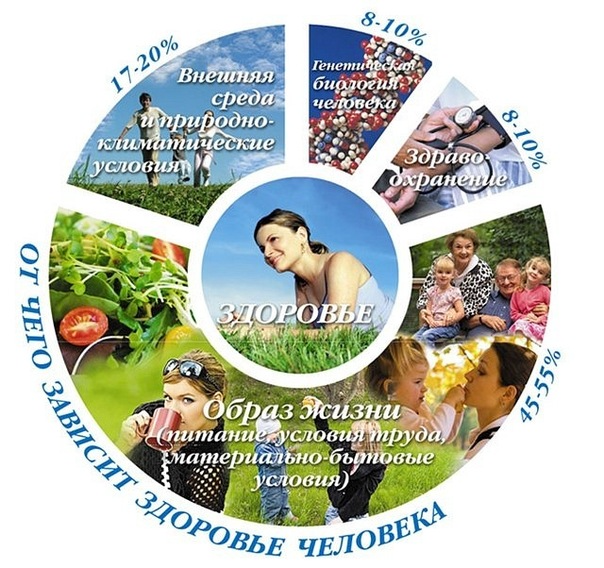 1. Пояснительная записка. Нормативно-правовые документы.    В соответствии с законом РФ "Об образовании'' здоровье школьников отнесено к приоритетным направлениям государственной политики в области образования. Программа по здоровьесбережению составлена на основании следующих нормативных документов: Закон РФ «Об образовании» (ст. 51).Закон РФ «О физической культуре и спорте» (ст. 16, 33).Конституции РФ; Конвенции о правах ребенка;закона РФ "Об основных гарантиях прав ребенка";  письма Минобразования РФ от 26.06.2003 г. № 23-51 -513/16 "Методические рекомендации по психолого-педагогическому сопровождению обучающихся в учебно-воспитательном процессе в условиях модернизации образования"; письма Минобразования РФ от 28.04.2003 № 13-51-86/13 «Об увеличении двигательной активности обучающихся ОУ»; ''Гигиенические требования к условиям обучения школьников в различных видах современных общеобразовательных учреждениях, СанПиН 2.4.2.1178-02" ;Стратегия развития физической культуры и спорта в Российской Федерации на период до 2020 года2. ВведениеКонцепция модернизации Российского образования определила важнейшую задачу деятельности педагогических коллективов: достижение современного качества образования. Неотъемлемой частью этого процесса является и сохранение здоровья участников образовательного сообщества. Проблема сохранения здоровья обучающихся и привития навыков здорового образа жизни очень актуальны сегодня. Данные многочисленных научных исследований и официальной статистики свидетельствуют о неблагоприятной динамике основных показателей здоровья детей по мере школьного обучения. Наблюдения за состоянием здоровья обучающихся, подкреплённые ежегодными показаниями медицинских осмотров, свидетельствуют о том, что количество абсолютно здоровых детей и подростков идёт на спад.Самое ценное, что есть у человека, — это жизнь, а самое ценное в его жизни — здоровье, за которое бороться всеми силами становится просто необходимо. Условия, когда болеть было выгоднее, чем работать, ушли в прошлое. Невежество в вопросах здорового образа жизни будет дорого обходиться тем, кто своевременно не позаботится о своем здоровье, о здоровье своих детей и близких.Занятия физическими упражнениями, многостороннее воздействие которых по своей силе превышает эффективность других средств оздоровления, — это наиболее рациональный способ подготовить себя к разным видам деятельности. Особенностью подбора средств на занятиях физическими упражнениями является насыщенность конкретным материалом, который позволяет влиять на те системы организма, которые в большей мере ослаблены у учащегося. Навыки, приобретенные на занятиях, дают возможность обучающимся самостоятельно подбирать и использовать необходимые  упражнения. Психологическое здоровье – необходимое условие полноценного развития ребенка. «Портрет» психологически здорового ребенка выглядит следующим образом: это, прежде всего, спонтанный и творческий, жизнерадостный, познающий себя и окружающий мир не только разумом, но и чувствами, интуицией. Он полностью принимает самого себя и при этом признает ценность и уникальность окружающих его людей. Такой ребенок  берет на себя ответственность и извлекает уроки из неблагоприятных ситуаций. Его жизнь наполнена смыслом, он находится в постоянном развитии и, конечно, способствует развитию других детей. У психологически здорового ученика прослеживается гармония между эмоциональными и интеллектуальными, телесными и психическими аспектами, между ним и окружающими детьми. Главным качеством  психологически здорового ребенка является саморегулируемость, т.е. возможность адекватного приспособления, как к благоприятным, так и к неблагоприятным условиям и воздействиям.Анализ состояния здоровья обучающихся и возможных причин, влияющих на его уровень, показал необходимость создания программы «Здоровье на 5!».  Программа разработана на основе принципов научной обоснованности, последовательности, возрастной и социокультурной адекватности, информационной безопасности и практической целесообразности.3. Паспорт программы4. Актуальность программы. В соответствии с законом РФ “Об образовании” здоровье школьников отнесено к приоритетным направлениям государственной политики в области образования.Развитие школы идет по пути интенсификации, увеличения физических и психических нагрузок на ребенка. И сегодня уже необходимо говорить о начале глобальной катастрофы всей современной цивилизации. По данным НИИ педиатрии: 14 % детей практически здоровы; 50 % детей имеют отклонения в развитии опорно-двигательного аппарата; 35 – 40 % детей страдают хроническими заболеваниями.  Необходимо создание условий, направленных на укрепление здоровья и привитие навыков здорового образа жизни, сохранение здоровья физического, психического и духовного. Следует обеспечить школьнику возможность сохранения здоровья за период обучения в школе, сформировать у него необходимые знания, умения и навыки по здоровому образу жизни, научить использовать полученные знания в повседневной жизни.	          Обозначая  цели деятельности по здоровьесбережению,  мы исходили из полученных сведений о фактическом состоянии здоровья обучающихся: в 2017 году из 112 обследованных специалистами Гумбетовской районной поликлиники обучающихся 72 учащихся -   I  группа здоровья-64%37 учащихся  -  II  группа здоровья-33%3 учащихся  -  III  группа здоровья-3%            Здоровье детей - это политика, в которой заложено наше будущее, поэтому перед педагогами, родителями и общественностью стоит задача воспитания здорового поколения. Последние статистические данные свидетельствуют о том, что за период обучения детей в школе, состояние здоровья ухудшается в несколько раз.  Проблема здоровья обучающихся вышла сегодня из разряда педагогических и обрела социальное значение. Поэтому в качестве основы нашей программы здоровьесбережения мы определили  заботу о сохранении здоровья обучающихся. Программа построена на сотрудничестве учителей, родителей, медицинского работника.5. Цели и задачи программы.Цель: формирование знаний, установок, личностных ориентиров и норм поведения, обеспечивающих сохранение и укрепление физического и психического здоровья как одного из ценностных составляющих, способствующих познавательному и эмоциональному развитию обучающихсяЗадачи:Формировать  у школьников через цикл учебных дисциплин и внеурочную деятельность системы знаний о здоровьесбережении, мотивации на сохранение здоровья Создать информационный банк о состоянии здоровья школьниковСоздание материально - технического, содержательного и информационного обеспечения агитационной и пропагандистской работы по приобщению подрастающего поколения, учителей и их родителей к здоровому образу жизни Использование оптимальных двигательных режимов для обучающихся с учетом их возрастных, психологических и иных особенностей, развитие потребности в занятиях физической культурой и спортом;Осваивать   педагогам новые методы деятельности в процессе обучения школьников, использовать технологии урока, сберегающие здоровье учащихся.6.Участники программы:обучающиесяпедагогиврач, медсестрародители.7. Педагогические средства.Диагностика состояния здоровья Санитарно-просветительская работа: стенды,  круглые столы, конференции. Методические рекомендации  по формированию у учащихся гигиенических навыков. Программы учебных  предметов и курсов  (ОБЖ,  «Окружающий  мир»,  физическое воспитание, основы здорового образа жизни), формирующие основы здорового образа жизни Дни Здоровья Туристические  слётыПрограммы летнего, осеннего, зимнего, весеннего оздоровительного сезона.Школьные, районные плановые  соревнования; программы спортивно-массовой, оздоровительной работы.8. Сроки и этапы реализации программы:І  этап      -   Подготовительный (сентябрь – декабрь 2017 год)анализ уровня заболеваемости, динамики формирования отношения к  вредным привычкам; изучение новых форм и методов пропаганды ЗОЖ и их внедрение; разработка системы профилактических и воспитательных мероприятий. ІІ этап      -   Практический (январь 2018 – декабрь 2021 гг.)внедрение новых форм и методов пропаганды ЗОЖ, выявление наиболее   эффективных;систематическая учебная и воспитательная работа по пропаганде ЗОЖ; выполнение оздоровительных мероприятий. ІІІ этап    -   Обобщение и оценка результатов (январь – май 2022г.)сбор и анализ результатов выполнения программы; коррекции деятельности. 9. Основные направления деятельности программы:Медицинское направление предполагает:создание соответствующих санитарным требованиям условий для воспитания и обучения детей и формирование их здоровья: составление расписания на основе санитарно-гигиенических требований; проведение физкультминуток; гигиеническое нормирование учебной нагрузки и объема домашних заданий с учетом школьного расписания, режима дня; четкое отслеживание санитарно - гигиенического состояния школы; планомерная организация питания учащихся; реабилитационную работу: обязательное медицинское обследование.Просветительское  направление предполагает:организацию деятельности с учащимися по профилактике табакокурения, алкоголизма, наркомании;проведение родительских лекториев по проблемам адаптации обучающихся на разных возрастных этапах;представление  на школьном сайте рекомендаций для родителей по сохранению детского здоровья;проведение семинаров для педагогов по проблемам здоровья и развития обучающихся;пропаганда здорового образа жизни (тематические классные часы, беседы, познавательные игры);Психолого-педагогическое направление предполагает:использование здоровьесберегающих технологий, форм и методов организации учебной деятельности;формирование ценностного отношения к здоровому образу жизни;обеспечение адаптации на разных этапах обучения;развитие познавательной и учебной мотивации; формирование навыков саморегуляции и здорового жизненного стиля;совершенствование деятельности психолого-педагогической службы школы для своевременной профилактики психологического и физиологического состояния обучающихся;организация психолого-педагогической и коррекционной помощи обучающимся.Спортивно-оздоровительное направление предполагает:организацию  и проведение спортивных мероприятий с целью профилактики заболеваний и приобщение к здоровому досугу;эффективная работа с обучающимися на уроках физкультуры;использование динамических пауз на уроках, способствующих эмоциональной разгрузке и повышению двигательной активности; привлечение обучающихся, родителей к физической культуре и спорту, различным формам оздоровительной работы;проведение спортивно – оздоровительных мероприятий (дней здоровья, соревнований, туристических слётов);привлечение системы кружковой, внеклассной и внеурочной  работы к  формированию здорового образа жизни учащихся.Диагностическое  направление предполагает:изучить   представления обучающихся о здоровом образе жизни; изучить особенности ценностного отношения обучающихся к своему здоровью и мотивации здорового образа жизни;изучить внешкольную занятость дополнительными занятиями. 10.Реализация основных направлений программы:Соблюдение режима труда и отдыха обучающихся. Проведение динамических пауз и подвижных игр во время учебного дня.Посильные домашние задания, которые должны составлять не более од ной трети выполняемой работы в классе.Контроль над сменой видов деятельности школьников в течение дня, чему способствует удобное расписание уроков.Проведение психологической диагностики, направленной на изучение ценностного отношения к своему здоровью обучающихся.Привлечение обучающихся к занятиям во внеурочное время в спортивных секциях, действующих в школе и вне её.В рамках обучения детей правильному отношению к собственному здоровью проведение бесед, тематических классных часов с учётом возрастных особенностей детей с привлечением медицинских работников, родителей. Проведение семинаров для педагогов по проблеме ЗОЖ.Создание комфортной атмосферы в школе и классных коллективах, толерантных отношений всех участников образовательного процесса. Обучение учащихся оказанию первой медицинской помощи. 11. Применение разнообразных форм работы.1.Учет состояния детей:анализ медицинских карт; определение группы здоровья; учет посещаемости занятий; контроль санитарно-гигиенических условий и режима работы классов. 2.Физическая и психологическая разгрузка учащихся:организация работы спортивных секций, кружков, клубов, проведение дополнительных уроков физической культуры; динамические паузы; индивидуальные занятия; организация спортивных перемен; дни здоровья; физкультминутка для учащихся; организация летних оздоровительных лагерей при школе с дневным пребыванием. 3.Урочная и внеурочная работа:открытые уроки учителей физической культуры, ОБЖ; открытые классные и общешкольные мероприятия физкультурно-оздоровительной направленности;спортивные кружки и секции: баскетбол, волейбол, футбол, легкая атлетика, шашки и шахматы, настольный теннис.12. Методы контроля над реализацией программы:проведение заседаний Методического Совета школы;посещение и взаимопосещение уроков, проводимых по ЗОТ;создание методической копилки опыта;мониторинг состояния здоровья учащихся и морально-психологического климата    в школе;сбор статистики о динамике развития мотивации к формированию  здорового   образа жизни. контроль за организацией учебного процесса, распределением учебной нагрузки,       объемом домашних заданий, внешкольной образовательной деятельностью учащихся в свете формирования здорового образа жизни.13. План деятельности по реализации программы.14. Календарный план (примерный) реализации программы по  здоровьесбережению «Здоровье на 5!».  СентябрьОбщие мероприятияОрганизация дежурства по школе и по классам.Налаживание работы кружков и секций, организация клубной деятельности.Включение в планы родительского всеобуча, планы методических объединений и план работы школьной библиотеки мероприятий, способствующих повышению эффективности работы по здоровье сбережению детей.Включение в планы по руководству и контролю вопросов, способствующих улучшению работы школы по здоровьесбережению.Организация питания учащихся в школьной столовой.Проведение физкультминуток, подвижных игр на переменах.Проведение внутришкольных и участие в районных спортивно-массовых соревнованиях и спартакиаде.Проведение месячника по предупреждению дорожно-транспортного травматизма.Проведение лекций, бесед, воспитательных часов по формированию здорового образа жизни.Обеспечение контроля занятости детей во внеурочное время (систематически).ОктябрьОрганизация работы учащихся по трудоустройству и поддержанию порядка на закреплённых участках, работа по созданию и поддержанию уюта в классах, школе, по сохранению школьного имущества.Планирование занятости учащихся в каникулярный период.Проведение внутришкольных спортивных мероприятий и соревнований, участие в районной спартакиаде.Проведение лекций, бесед, воспитательных часов по формированию здорового образа жизни.Проведение внутришкольных соревнований по волейболу и баскетболу.Физкультминутки (ежедневно).Подвижные игры на переменах (ежедневно). Проверка состояния школьных кабинетов: соблюдение норм СаНПин, требований гигиены   и здоровьесбережения. Правила личной гигиены и их использование учащимися при посещении столовой, на  переменах (контроль).  Организация игр на переменах(вожатые)  Работа спортивных кружков (контроль). Обеспечение требований техники безопасности на уроках и во внеурочной деятельности    (контроль).НоябрьПроведение мероприятий, приуроченных к празднику « День матери».Проведение воспитательных часов и мероприятий по теме « Здоровым быть задорого! ». Итоги: выпуск плакатов, посвященных борьбе с асоциальными явлениями.Физкультминутки и динамические паузы (систематически)Отчёты о проделанной работе по здоровьесбережению Каникулы: «Оздоровительный отдых» (в рамках работы  площадки)День здоровья. «Веселые старты»  Турнир по шахматам (1-4 классы)Оформление стенда «Вредным привычкам – нет» Охват горячим питанием учащихся, калорийность блюд, нормы питания (контроль)ДекабрьПроведение   открытых   воспитательных   часов,   мероприятий,   посвященных всемирному дню борьбы со СПИД.Проведение конкурсов «Папа, мама, я - спортивная семья», посвященных празднованию «Дня семьи».Физкультминутки и динамические паузы (ежедневно).Организация каникулярного отдыха и оздоровления детей.Подготовка и проведение  лекции по проблеме своевременного предупреждения вирусных заболеваний «Гриппу – бой!»День здоровья: лыжные эстафеты.Организация активного отдыха на переменах (контроль)ЯнварьОткрытые воспитательные часы «Тренинг здорового образа жизни».«Весёлые старты».Физкультминутки и динамические паузы.Участие в районных и республиканских соревнованиях.День здоровья: зимние забавы.Конкурс на лучший рисунок  «В здоровом теле – здоровый дух».Проведение конкурса на самый спортивный класс (конкурсы, викторины).. Профилактическая работа во время эпидемии гриппа.ФевральМесячник оборонно-массовой и патриотической работы.День защитника Отечества.Соревнования по шашкам.Физкультминутки и динамические паузы.Круглый стол «Почему дети и родители не всегда понимают друг друга»День здоровья: молодецкие утехи. Участие в зимней Спартакиаде школьников.Конкурс на лучшую страничку классного уголка, посвященную проблемам воспитания здорового образа жизни. МартПланирование занятости учащихся в каникулярный период.Подготовка ко Дню здоровья. Физкультминутки и динамические паузы.Организация каникулярного отдыха и оздоровления детей. Конкурс плакатов «Мы за здоровы образ жизни». Организация активного отдыха на переменах (контроль)АпрельВсемирный день здоровья.Операция «Милосердие», операция «Память».Благоустройство школьной территории.Динамические паузы, физкультминутки.День здоровья в рамках «Всероссийского дня здоровья»Организация активного отдыха на переменах (контроль)Проведение декады по предупреждению дорожно-транспортного травматизма.МайПодготовительная работа к организации занятости учащихся в летний период.Мероприятия, посвященные Дню Победы в ВОВ.День бегунаПроведение экскурсий на природу. Круглый стол для  учащихся «Полезно ли загорать?»День здоровья: летние игры.Конкурс сочинений «Почему я выбираю здоровый образ жизни».(5-11 класс)ИюньМеждународный день защиты детей.Всемирный день защиты окружающей среды.Организации летнего отдыха учащихся. Летний лагерь здоровья «Ялкын».Беседа и оформление стенда «Правила безопасности на воде». 15. Перечень основных мероприятий (примерный) по реализации программы  по здоровьесбережению «Здоровье на 5!»на 2017-2022 годы. Начальная школа1 класс.«Здоровье первоклассника»(примерный план работы)2 класс.«Здоровый второклассник»(примерный план работы)3 класс.«Здоровая пища третьеклассника»(примерный план работы)4 класс.«В четвертый класс со здоровьем»(примерный план работы)Тематика родительских собраний (примерная) по программе здоровьесбережения в начальной школе. 16. Перечень основных мероприятий (примерный) по реализациипрограммы  по здоровьесбережению на 2017-2022 годы. Среднее звено5 класс «Здоровье – это здорово!»(примерный план работы)6 класс«Здоровье – это спорт!»(примерный план работы)7 класс «Здоровье – это победа над собой!»(план работы)8 класс«Здоровье – это умение общаться!»(план работы)9 класс «Здоровье – это жизнь!»(примерный план работы)17. Перечень основных мероприятий по реализациипрограммы  по здоровьесбережению на 2017-2022годы Старшее звено10 класс(примерный план работы)11 класс(примерный план работы)18. Ожидаемые конечные результаты программы.Рост уровня физического развития и физической подготовленности школьников. Осознание необходимости здорового образа жизни и безопасности жизнедеятельности как условий благополучного существования человека. Повышение приоритета здорового образа жизни. Повышение мотивации к двигательной деятельности, здоровому образу жизни. Повышение уровня самостоятельности и активности школьников. Участие в  командных соревнованиях, личных первенствах по различным видам спорта.Снижение заболеваемости острыми респираторными заболеваниямиПовышение мотивации к учебной деятельностиПовышение уровня знаний по вопросам здоровьесбережения   10.Повышение профессиональной компетенции и заинтересованности педагогов в      сохранении и укреплении здоровья школьников.                      Данная программа направлена на выработку ценностей, связанных с  формированием здорового образа жизни, физическим совершенствованием тела, на овладение школьниками основами личной физической культуры, под которой понимается органическое единство знаний, потребностей и мотивов, оптимальный уровень психологического и физического здоровья.Принятона заседаниипедагогического советапротокол №_1_от «_30» __августа_______2017г.УтверждаюДиректор школы__________________М.А.ДжамалудиновПриказ №__1/71_______от «_01_»____сентября_____2017г.ЗаказчикПедагогический коллективОсновные разработчикиДЖАМАЛУДИНОВ М.А. директор  школы;  Сайгидахмедов А.М..- психолог школы; Цельформирование знаний, установок, личностных ориентиров и норм поведения, обеспечивающих сохранение и укрепление физического и психического здоровья как одного из ценностных составляющих, способствующих познавательному и эмоциональному развитию обучающихсяЗадачиФормировать  у школьников через цикл учебных дисциплин и внеурочную деятельность системы знаний о здоровьесбережении, мотивации на сохранение здоровья Создать информационный банк о состоянии здоровья школьниковСоздание материально - технического, содержательного и информационного обеспечения агитационной и пропагандистской работы по приобщению подрастающего поколения, учителей и их родителей к здоровому образу жизни Использование оптимальных двигательных режимов для обучающихся с учетом их возрастных, психологических и иных особенностей, развитие потребности в занятиях физической культурой и спортом;Осваивать   педагогам новые методы деятельности в процессе обучения школьников, использовать технологии урока, сберегающие здоровье учащихся.Сроки реализации программы2017-2022гг.Ответственные за реализацию программыЗаместитель директора по ВРПедагог-психологКлассные руководители 1-11 классов Учителя физической культурыОжидаемые результаты реализации программыСнижение заболеваемости острыми респираторными заболеваниямиПовышение уровня физической подготовки школьниковПовышение мотивации к учебной деятельностиПовышение уровня знаний по вопросам здоровьесбережения№МероприятияОтветственные исполнителиСрокиПланируемый результат и выполнение1.Медицинское направление.Медицинское направление.Медицинское направление.Медицинское направление. 1.1.Медико-педагогическая экспертиза:                         - анализ основных характеристик  состояния здоровья детей в школе;   -выявление учащихся специальной медицинской  группы;       -ведение строгого учета детей по группам здоровья;          - формирование групп здоровья по показателям.Врач,закрепленный за школой (в дальнейшем врач школы)ежегодноМедицинские карты1.2.Проведение диспансеризации учащимся школы.Врач школыежегодно1.3.Проведение  медицинского осмотра учащихся 9-х,11-х классов.Врач школы  ежегодноплан медосмотров1.4.Медосмотр учащихся школы,  определение уровня физического здоровья.Врач школы, медсестраежегодноплан медосмотров1.5.Обеспечение и организация профилактических прививок  учащихся.Врач школы, медсестраежегодноплан прививок1.6.Анализ случаев травматизма в школе. Директорежегодноматериалы отчетов1.7.Анализ посещаемости и пропусков занятий по болезни.Классные руководителиежегодно материалы отчетов1.8.Контроль за качеством питания и питьевым режимом.Медсестраежедневно в течение года1.9.Осмотр кабинетов, их соответствие гигиеническим требованиям:проветривание; освещение; отопление вентиляция уборкаЗам. директора по АХЧ, медсестра, учителяежедневно в течение года1.10.Рациональное расписание уроков, не допускающее перегрузок (соблюдение требований СанПиНа)Заместитель директора по УВР, врачежегодносправка по оценке расписания1.11.Постоянный контроль за школьной столовой.Директор школы, медсестра, ответственный за организацию горячего питанияежедневно в течение годаПротокол совещания при директоре 2.Просветительское направлениеПросветительское направлениеПросветительское направлениеПросветительское направление2.1.Организация просветительской работы с родителями (родительский всеобуч).Заместитель директора по ВР ежегоднографик проведения родительского всеобуча2.2.Разработка и внедрение родительского всеобуча по здоровому образу жизни.Заместитель директора по ВРежегоднотематика родительского всеобуча2.3.Вовлечение родителей и учителей в работу по сохранению и укреплению здоровья детей.Администрация школыежегодно план работы2.4.Подготовка и проведение педагогического совета по теме «Формирование здорового образа жизни»Заместители директораежегоднопротокол педсовета2.5.Организация просветительской работы с учащимися (лекторий, тематические классные часы) заместитель директора по ВР, классные руководителиежегодноплан работы2.6.Совместная работа с учреждениями здравоохранения и органами внутренних дел по профилактике токсикомании, наркомании, курения и алкоголизма.заместитель директора по ВРежегодноплан работы2.7.Пропаганда физической культуры и здорового образа жизни через уроки биологии, географии, химии, экологии, ОБЖ, физической культуры, обществознанияучителя-предметникив течение годапланы уроков3.Психолого-педагогическое направление.Психолого-педагогическое направление.Психолого-педагогическое направление.Психолого-педагогическое направление.3.1.3.Организация работы кабинета психолого-педагогического сопровождения учебно-воспитательного процесса.администрация школыежегодноплан работы3.2.Отслеживание работоспособности, тревожности и других психических показателей учащихся по экспериментальным программам:                                 - определение влияния учебной нагрузки на психическое здоровье  детей;                                                    - изучение умственного развития учащихся с целью возможности продолжения обучения в выпускных классах;                                         -  изучение психологических возможностей и готовности детей   к школе;                                                   -  выявление профессиональных интересов учащихся и способностей с целью профессионального самоопределения;                                 педагог-психолог ежегоднодиагностические исследования3.3.Организация психолого-медико-педагогической и коррекционной помощи учащимся.  Педагог-психолог школыежегодноплан работы педагога- психолога3.4.Конференция по  теме «Здоровьесберегающие технологии обучения»заместитель директора по ВРежегодноматериалы конференции3.5.Использование здоровьесберегающих технологий, форм и методов в организации учебной деятельности.учителя-предметникиежегоднопланы уроков4.Спортивно-оздоровительное направление.Спортивно-оздоровительное направление.Спортивно-оздоровительное направление.Спортивно-оздоровительное направление.4.1.Организацию спортивных мероприятий. Проведение Дней здоровья.учителя физической культуры, администрацияежегодноплан работы4.2.Разработка   системы кружковой, внеурочной  и внешкольной работы по формированию здорового образа жизни учащихся.заместитель директора по ВРежегодноплан работы кружков и секций4.3.Привлечение учащихся, родителей, социальных партнёров школы  к физической культуре и спорту, различным формам оздоровительной работы.заместитель директора по ВРежегодноплан работы5.Диагностическое направление.Диагностическое направление.Диагностическое направление.Диагностическое направление.5.1.Мониторинг состояния здоровья детей.медсестра,врач, заместитель директора по ВРежегоднорезультаты мониторинга5.2.Подготовка и проведение семинара для учителей школы по теме «Проблемы диагностики развития».психолог, заместитель директора по ВРежегодноматериалы семинара№Мероприятие, формаЦельСрокСрокОтветственныйОтветственныйКлассные часы по программе здоровьесбережения.Классные часы по программе здоровьесбережения.Классные часы по программе здоровьесбережения.Классные часы по программе здоровьесбережения.Классные часы по программе здоровьесбережения.Классные часы по программе здоровьесбережения.Классные часы по программе здоровьесбережения.1.Режим дня – основа жизни человека (беседа – игра)Пробудить заботу о здоровье, осознать важность режима дняПробудить заботу о здоровье, осознать важность режима дняСентябрьСентябрьКлассный руководитель2.Скуку простуду, безделье меняем на бодрость, здоровье, веселье (практикум) Обучить навыкам выполнения правильного пробуждения, выполнения гимнастики, массажа, правильного питанияОбучить навыкам выполнения правильного пробуждения, выполнения гимнастики, массажа, правильного питанияОктябрьОктябрьКлассный руководитель3.О ЯХЬЕ – ужасном замарашке (инсценировка)Формировать гигиенические навыкиФормировать гигиенические навыкиНоябрьНоябрьКлассный руководитель4.Если хочешь быть здоров (классный час)Расширить знания личной гигиены, чистоты, аккуратностиРасширить знания личной гигиены, чистоты, аккуратностиДекабрьДекабрьКлассный руководитель5.Зимушка – зима (час развлечений на прогулке)Формировать навыки игры на улицеФормировать навыки игры на улицеЯнварьЯнварьКлассный руководитель6.Зимние затеи (спортивный праздник)Формировать подвижно-игровые навыкиФормировать подвижно-игровые навыкиФевральФевральКлассный руководитель, родители7. Мой до дыр (беседа)Вызвать интерес к вопросам здоровья, ответственность за состояние своего организмаВызвать интерес к вопросам здоровья, ответственность за состояние своего организмаМарт Март Классный руководитель8.Умеем ли мы правильно питаться? (беседа)Формировать представление об основных питательных веществах и продуктах, их содержащихФормировать представление об основных питательных веществах и продуктах, их содержащихАпрельАпрельКлассный руководитель9. Растем здоровыми (музыкально – спортивный час)Формировать навыки игровой деятельностиФормировать навыки игровой деятельностиМайМайКлассный руководитель№Мероприятие, формаЦельСрокОтветственныйКлассные часы по программе  здоровьесбережения.Классные часы по программе  здоровьесбережения.Классные часы по программе  здоровьесбережения.Классные часы по программе  здоровьесбережения.Классные часы по программе  здоровьесбережения.1.Осенний калейдоскоп (беседа о здоровой и полезной пище)Пробудить заботу о здоровье, осознать важность правильного питанияСентябрьКлассный руководитель2.Как сохранить зрение (беседа)Познакомить с причинами глазных болезней и их профилактикой, разучить упражнения для профилактики глазных заболеванийОктябрьКлассный руководитель3.Детские забавы (спортивно – развлекательный час)Развивать спортивные способности у детейНоябрьКлассный руководитель4.Семь С (спортивные состязания)Развивать силу, скорость, сообразительность, сноровку, смекалку, сплоченность и т.д.ДекабрьКлассный руководитель5.Растения и человек (интегрированный классный час)Познакомить с понятием «кожа» и ее функциями,  с правилами ухода за кожей с помощью лечебных растенийЯнварьКлассный руководитель6.Кулинарное путешествие по Простоквашино (инсценировка сказки)Рассказать о пользе каши для здоровья, познакомить с традициями блюд русской кухниФевральКлассный руководитель, 7. Поешь рыбки – будут ноги прытки (игра-конкурс)Формировать представления о полезных свойствах рыбных блюдМарт Классный руководитель8.Кулинарные традиции моей семьи (разработка проектов)Формировать навыки сбора данных и оформления проектовАпрель-майКлассный руководитель№Мероприятие, формаЦельСрокОтветственныйКлассные часы по программе здоровьесбережения.Классные часы по программе здоровьесбережения.Классные часы по программе здоровьесбережения.Классные часы по программе здоровьесбережения.Классные часы по программе здоровьесбережения.1.Цена ломтика (беседа)Расширить знания о пользе, ценности хлеба, воспитывать чувство бережного отношения к хлебуСентябрьКлассный руководитель2.Правила поведения в столовой (занятие – практикум)Добиться уяснения учащимися правил поведения в столовой, проработать правила хорошего тона за столомОктябрьКлассный руководитель3.Это удивительное молоко (занятие-исследование)Расширить знания о пользе молока, молочных продуктовНоябрьКлассный руководитель4.Необычное путешествие в Страну чипсов и сухариков (игра)Расширить знания о вреде данных продуктовДекабрьКлассный руководитель5.Самые полезные продукты (театрализованный классный час)Учить выбирать самые полезные продуктыЯнварьКлассный руководитель6.Что надо есть, если хочешь стать сильнее (беседа)Формировать представление о связи рациона питания и здорового образа жизниФевральКлассный руководитель, 7. Где найти витамины весной (игра-путешествие по станциям)Познакомить со значением витаминов и минеральных веществ в жизни человекаМарт Классный руководитель8.День рождения Зелибобы (герой улицы Сезам)Закрепить полученные знания о правильном питанииАпрельКлассный руководитель9. Секреты поваренка (круглый стол)Формировать представление о последствиях неправильного питания для организмаМайКлассный руководитель№Мероприятие, формаЦельСрокСрокОтветственныйКлассные часы по программе здоровьесбережения.Классные часы по программе здоровьесбережения.Классные часы по программе здоровьесбережения.Классные часы по программе здоровьесбережения.Классные часы по программе здоровьесбережения.Классные часы по программе здоровьесбережения.1.Учись быть здоровым (игра)Способствовать осознанию необходимости  бережного отношения к своему организмуСпособствовать осознанию необходимости  бережного отношения к своему организмуСентябрьКлассный руководитель2.Здоровяк предупреждает (игра – КВН)Формировать у учащихся представления о том, что здоровье – главная ценность в жизниФормировать у учащихся представления о том, что здоровье – главная ценность в жизниОктябрьКлассный руководитель3.Кулинарные обычаи (игра – путешествие)Закрепить знания о законах здорового питанияЗакрепить знания о законах здорового питанияНоябрьКлассный руководитель4.Питание и красота (кулинарный практикум)Воспитывать культуру питанияВоспитывать культуру питанияДекабрьКлассный руководитель5.Спортивно – массовое мероприятие «Зимние забавы»Формировать стремление к здоровому образу жизниФормировать стремление к здоровому образу жизниЯнварьКлассный руководитель, родители6.Удивительные превращения колоска (занятие – беседа)Закрепить знания учащихся о значимости хлеба в рационе питания, прививать бережное отношение к хлебуЗакрепить знания учащихся о значимости хлеба в рационе питания, прививать бережное отношение к хлебуФевральКлассный руководитель, 7. Волк и семеро козлят на валеологический  лад (музыкально-спортивный праздник)Развивать ловкость, быстроту, скорость и других двигательных качествРазвивать ловкость, быстроту, скорость и других двигательных качествМарт Классный руководитель8.Кафе «Здоровей-ка» (разработка проектов)Формировать у детей привычку правильно питатьсяФормировать у детей привычку правильно питатьсяАпрельКлассный руководитель9. Кафе «Здоровей-ка» (защита проектов)Формировать у детей привычку правильно питатьсяФормировать у детей привычку правильно питатьсяМайКлассный руководительКлассНазваниеФорма, содержание1 классВстреча взрослого и ребенкаКруглый стол, посвященный трудностям адаптационного периода2 классТрудности обученияОслабленные дети, нервные дети, заикание у детей, леворукий ребенок, дети с временной задержкой психического развития3 классСекреты здоровья ребенкаАнкетирование детей и родителей, беседа врача4 классНе запрет, а предупреждение вредных привычекПрофилактика табакокурения, алкоголизма, наркомании                                                                                                                                                                                                       № п/пСотрудничествоУчебные четвертиУчебные четвертиУчебные четвертиУчебные четвертиУчебные четверти                                                                                                                                                                                                       № п/пСотрудничество1 четверть1 четверть2 четверть3 четверть4 четверть1Классный руководитель Сочинение-рассуждение «Что такое здоровье?»Сочинение-рассуждение «Что такое здоровье?»Кл. час «Как живешь, пятиклассник?»Конкурс рисунков о здоровьеДиаграмма «Мои жизненные ценности» (1 этап)ПДД. Дорожные «ловушки»2Классный руководитель, по возможности педагог-психологСопровождение адаптационного процессаСопровождение адаптационного процессаСопровождение адаптационного процессаПсихологический тренинг «Ребята, давайте жить дружно!»Психологическое занятие «Дружеский десерт»2Классный руководитель, по возможности педагог-психологПроведение дней психологической адаптацииАдаптационная игра «Правила трех  С – сотрудничество, сочувствие, самоконтроль»Адаптационная игра «Правила трех  С – сотрудничество, сочувствие, самоконтроль»Психологический тренинг «Ребята, давайте жить дружно!»Психологическое занятие «Дружеский десерт»2Классный руководитель, по возможности педагог-психологИгра «Наши учителя»Адаптационная игра «Правила трех  С – сотрудничество, сочувствие, самоконтроль»Адаптационная игра «Правила трех  С – сотрудничество, сочувствие, самоконтроль»Психологический тренинг «Ребята, давайте жить дружно!»Психологическое занятие «Дружеский десерт»3Классный руководитель и учителя-предметники (в том числе учителя ОБЖ, биологии) Природоведение. «Закаливание организма»«Питание и здоровье человека».«Роль режима труда и отдыха в сохранении здоровья человека» Литература. Урок «Устное народное творчество. народные сказки. Пословицы и поговорки» (бытовые сказки, пословицы и поговорки, осуждающие асоциальные явления).Природоведение. «Закаливание организма»«Питание и здоровье человека».«Роль режима труда и отдыха в сохранении здоровья человека» Литература. Урок «Устное народное творчество. народные сказки. Пословицы и поговорки» (бытовые сказки, пословицы и поговорки, осуждающие асоциальные явления).Природоведение. «Закаливание организма»«Питание и здоровье человека».«Роль режима труда и отдыха в сохранении здоровья человека» Литература. Урок «Устное народное творчество. народные сказки. Пословицы и поговорки» (бытовые сказки, пословицы и поговорки, осуждающие асоциальные явления).Природоведение. «Закаливание организма»«Питание и здоровье человека».«Роль режима труда и отдыха в сохранении здоровья человека» Литература. Урок «Устное народное творчество. народные сказки. Пословицы и поговорки» (бытовые сказки, пословицы и поговорки, осуждающие асоциальные явления).4Классный руководитель и медицинские работники Проведение профилактических прививок.Проведение профилактических прививок.Проведение профилактических прививок.Проведение профилактических прививок.4Классный руководитель и медицинские работники Мониторинг санитарно-гигиенических условийСбор данных о состоянии здоровья обучающихся.  Регулярное проведение профилактических медицинских осмотров обучающихся.Мониторинг показателей здоровья обучающихся 1 - 11 классов. Составление кроссвордов о здоровье «Веселая минутка», 5 – 6 классРегулярное проведение профилактических медицинских осмотров обучающихся. Беседа «Правильное питание – залог здоровья», 1 - 11кл.5Классный руководитель и родителиПсихологическая беседа «Особенности адаптационного периода» Психологическая беседа «Трудности приспособления к темпу школьной жизни и их причины» Родительское собрание «Как сохранить здоровье ребенка?»Родительское собрание «Семейное воспитание и здоровье наших детей» 6Классный руководитель, педагог-организаторКонкурсная программа «Посвящение в пятиклассники»Беседа «Остановись у преступной черты»Беседа «Чума XX века – СПИД»Сказка «Репка» о вредных привычках7Классный руководитель и учитель физической культурыДень здоровья.День здоровья.День здоровья.День здоровья.№ п/пСотрудничествоУчебные четвертиУчебные четвертиУчебные четвертиУчебные четвертиУчебные четвертиУчебные четвертиУчебные четверти№ п/пСотрудничество1 четверть1 четверть2 четверть2 четверть3 четверть3 четверть4 четверть1Классный руководитель Классный  час «Здоровое питание»Классный  час «Здоровое питание»Классный  час «Хорошие и плохие привычки»Поход в бассейнКлассный  час «Хорошие и плохие привычки»Поход в бассейнБеседа «Чистота – залог здоровья»Беседа «Чистота – залог здоровья»Викторина «Я выбираю жизнь»2Классный руководитель, педагог-психологАнкетирование «Это сладкое слово «успех»Анкетирование «Это сладкое слово «успех»Анкетирование «Хорошие и плохие привычки»Анкетирование «Хорошие и плохие привычки»Тренинг «Привычки и воля»Тренинг «Привычки и воля»Игра по развитию толерантности «Волшебный кристалл»3Классный руководитель и учителя-предметники (в том числе ОБЖ, биологии) Биология. Урок «Особенности высшей нервной деятельности» (физиология труда, нагрузки, профилактика переутомления)Литература.Народные сказки. Пословицы и поговорки» (бытовые сказки, пословицы и поговорки, осуждающие употребление спиртного)Изготовление памяток о правильном употреблении витаминов, 1- 11кл.Биология. Урок «Особенности высшей нервной деятельности» (физиология труда, нагрузки, профилактика переутомления)Литература.Народные сказки. Пословицы и поговорки» (бытовые сказки, пословицы и поговорки, осуждающие употребление спиртного)Изготовление памяток о правильном употреблении витаминов, 1- 11кл.Биология. Урок «Особенности высшей нервной деятельности» (физиология труда, нагрузки, профилактика переутомления)Литература.Народные сказки. Пословицы и поговорки» (бытовые сказки, пословицы и поговорки, осуждающие употребление спиртного)Изготовление памяток о правильном употреблении витаминов, 1- 11кл.Биология. Урок «Особенности высшей нервной деятельности» (физиология труда, нагрузки, профилактика переутомления)Литература.Народные сказки. Пословицы и поговорки» (бытовые сказки, пословицы и поговорки, осуждающие употребление спиртного)Изготовление памяток о правильном употреблении витаминов, 1- 11кл.Биология. Урок «Особенности высшей нервной деятельности» (физиология труда, нагрузки, профилактика переутомления)Литература.Народные сказки. Пословицы и поговорки» (бытовые сказки, пословицы и поговорки, осуждающие употребление спиртного)Изготовление памяток о правильном употреблении витаминов, 1- 11кл.Биология. Урок «Особенности высшей нервной деятельности» (физиология труда, нагрузки, профилактика переутомления)Литература.Народные сказки. Пословицы и поговорки» (бытовые сказки, пословицы и поговорки, осуждающие употребление спиртного)Изготовление памяток о правильном употреблении витаминов, 1- 11кл.Биология. Урок «Особенности высшей нервной деятельности» (физиология труда, нагрузки, профилактика переутомления)Литература.Народные сказки. Пословицы и поговорки» (бытовые сказки, пословицы и поговорки, осуждающие употребление спиртного)Изготовление памяток о правильном употреблении витаминов, 1- 11кл.4Классный руководитель и медицинские работники Проведение профилактических прививок.Проведение профилактических прививок.Проведение профилактических прививок.Проведение профилактических прививок.Проведение профилактических прививок.Проведение профилактических прививок.Проведение профилактических прививок.4Классный руководитель и медицинские работники Сбор данных о состоянии здоровья обучающихся. Регулярное проведение профилактических медицинских осмотров обучающихся.Регулярное проведение профилактических медицинских осмотров обучающихся.Мониторинг показателей здоровья обучающихся 1 - 11 классов. Составление кроссвордов здоровье «Веселая минутка», 5 – 6 классМониторинг показателей здоровья обучающихся 1 - 11 классов. Составление кроссвордов здоровье «Веселая минутка», 5 – 6 класс Регулярное проведение профилактических медицинских осмотров обучающихся. Беседа «Правильное питание – залог здоровья», 1 - 11кл. Регулярное проведение профилактических медицинских осмотров обучающихся. Беседа «Правильное питание – залог здоровья», 1 - 11кл.5Классный руководитель и родителиКруглый стол «Первые проблемы подросткового возраста» (психолог)Собрание «Компьютер в жизни школьника»Собрание «Компьютер в жизни школьника»Родительское собрание «Физическое развитие школьников»Родительское собрание «Физическое развитие школьников»Лекторий «Здоровая семья – здоровый образ жизни»Лекторий «Здоровая семья – здоровый образ жизни»6Классный руководитель и педагог-организаторБеседа инспектора КДН «»Разрешение конфликтов без насилия»И снова о вредных привычкахИ снова о вредных привычкахБеседа инспектора ПДН «Уголовная ответственность несовершеннолетних»Беседа инспектора ПДН «Уголовная ответственность несовершеннолетних»Дискуссия «Согласны ли вы с тем, что в жизни надо пробовать все?»Дискуссия «Согласны ли вы с тем, что в жизни надо пробовать все?»7Классный руководитель и учитель физической культурыДень здоровья.День здоровья.День здоровья.День здоровья.День здоровья.День здоровья.День здоровья.№ п/пСотрудничествоУчебные четвертиУчебные четвертиУчебные четвертиУчебные четвертиУчебные четвертиУчебные четверти№ п/пСотрудничество1 четверть2 четверть2 четверть3 четверть3 четверть4 четверть1Классный руководитель Диаграмма «Мои жизненные ценности» (2 этап)Поход в бассейнКлассный  час «Если хочешь быть здоровПоход в бассейнКлассный  час «Если хочешь быть здоровПрактикум «Как бороться с конфликтами»Практикум «Как бороться с конфликтами»Поход в бассейнБеседа «Что для меня ценно?»2Классный руководитель и педагог-психологБеседа с элементами анкетирования «Как я отношусь к себе, и как ко мне относятся другие»Психологическая игра «на пути к образованному человеку»Психологическая игра «на пути к образованному человеку»Классный час «Конфликты и пути их разрешения»Классный час «Конфликты и пути их разрешения»Тренинг «Как подготовиться к экзаменам и сохранить здоровье?»3Классный руководитель и учителя-предметники (в том числе ОБЖ, биологии) Физика. Урок. Трение в природе и технике (поведение в гололедицу)Физика. Урок. Способы увеличения и уменьшения давления (правила поведения на болотистой местности, льду, рыхлом снегу; правила обращения с колюще-режущими предметами). Физика. Урок. Атмосферное давление. Барометр – анероид (влияние атмосферного давления на жизнедеятельность человека)Физика. Урок. Плавание тел (правила поведения на воде)Биология. Урок «Профилактика нервных и психических заболеваний. Наркотики. Алкоголизм»Физика. Урок. Трение в природе и технике (поведение в гололедицу)Физика. Урок. Способы увеличения и уменьшения давления (правила поведения на болотистой местности, льду, рыхлом снегу; правила обращения с колюще-режущими предметами). Физика. Урок. Атмосферное давление. Барометр – анероид (влияние атмосферного давления на жизнедеятельность человека)Физика. Урок. Плавание тел (правила поведения на воде)Биология. Урок «Профилактика нервных и психических заболеваний. Наркотики. Алкоголизм»Физика. Урок. Трение в природе и технике (поведение в гололедицу)Физика. Урок. Способы увеличения и уменьшения давления (правила поведения на болотистой местности, льду, рыхлом снегу; правила обращения с колюще-режущими предметами). Физика. Урок. Атмосферное давление. Барометр – анероид (влияние атмосферного давления на жизнедеятельность человека)Физика. Урок. Плавание тел (правила поведения на воде)Биология. Урок «Профилактика нервных и психических заболеваний. Наркотики. Алкоголизм»Физика. Урок. Трение в природе и технике (поведение в гололедицу)Физика. Урок. Способы увеличения и уменьшения давления (правила поведения на болотистой местности, льду, рыхлом снегу; правила обращения с колюще-режущими предметами). Физика. Урок. Атмосферное давление. Барометр – анероид (влияние атмосферного давления на жизнедеятельность человека)Физика. Урок. Плавание тел (правила поведения на воде)Биология. Урок «Профилактика нервных и психических заболеваний. Наркотики. Алкоголизм»Физика. Урок. Трение в природе и технике (поведение в гололедицу)Физика. Урок. Способы увеличения и уменьшения давления (правила поведения на болотистой местности, льду, рыхлом снегу; правила обращения с колюще-режущими предметами). Физика. Урок. Атмосферное давление. Барометр – анероид (влияние атмосферного давления на жизнедеятельность человека)Физика. Урок. Плавание тел (правила поведения на воде)Биология. Урок «Профилактика нервных и психических заболеваний. Наркотики. Алкоголизм»Физика. Урок. Трение в природе и технике (поведение в гололедицу)Физика. Урок. Способы увеличения и уменьшения давления (правила поведения на болотистой местности, льду, рыхлом снегу; правила обращения с колюще-режущими предметами). Физика. Урок. Атмосферное давление. Барометр – анероид (влияние атмосферного давления на жизнедеятельность человека)Физика. Урок. Плавание тел (правила поведения на воде)Биология. Урок «Профилактика нервных и психических заболеваний. Наркотики. Алкоголизм»4Классный руководитель и медицинские работники Проведение профилактических прививок.Проведение профилактических прививок.Проведение профилактических прививок.Проведение профилактических прививок.Проведение профилактических прививок.Проведение профилактических прививок.4Классный руководитель и медицинские работники Сбор данных о состоянии здоровья обучающихся. Сбор данных о состоянии здоровья обучающихся.  Регулярное проведение профилактических медицинских осмотров обучающихся.. Регулярное проведение профилактических медицинских осмотров обучающихся..Мониторинг показателей здоровья обучающихся 1 - 11 классов. Регулярное проведение профилактических медицинских осмотров обучающихся. Беседа  «Правильное питание – залог здоровья», 1 - 11кл.5Классный руководитель и родителиДискуссия «Пока не поздно! Права и обязанности родителей, права и обязанности ребенка»Дискуссия «Пока не поздно! Права и обязанности родителей, права и обязанности ребенка»Собрание «Экология души ребенка. Ответственность родителей за нравственное и физическое здоровье детей»Собрание «Экология души ребенка. Ответственность родителей за нравственное и физическое здоровье детей»Лекторий «Подготовка к взрослости»Беседа «Навыки сохранения зрения»Собрание «Положительные эмоции в жизни человека» (педагог-психолог)6Классный руководитель и педагог-организатор.Беседа «Алкоголь и его влияние на организм подростка»Беседа «Алкоголь и его влияние на организм подростка»Беседа инспектора ПДН «Шалость. Злонамеренный проступок. Вандализм»Беседа инспектора ПДН «Шалость. Злонамеренный проступок. Вандализм»Беседа «Токсикомания».История о вредных привычках7Классный руководитель и учитель физической культурыДень здоровьяШкольные олимпийские игрыДень здоровьяШкольные олимпийские игрыДень здоровьяДень бегунаДень здоровьяДень бегунаДень здоровья«Ледовые забавы»День здоровьяДень спортивной семьи.№ п/пСотрудничествоУчебные четвертиУчебные четвертиУчебные четвертиУчебные четвертиУчебные четвертиУчебные четверти№ п/пСотрудничество1 четверть1 четверть2 четверть3 четверть3 четверть4 четверть1Классный руководитель Театрализованная игра «Суд над сигаретой»Театрализованная игра «Суд над сигаретой»Беседа «Мои проблемы»Классный  час «Я хочу пожелать вам «Здравствуйте!»Классный  час «Я хочу пожелать вам «Здравствуйте!»Вопросы для викторины по СПИДу2Классный руководитель , педагог-психологУрок толерантности «Толерантность к проявлению чувств к другим людям»Урок толерантности «Толерантность к проявлению чувств к другим людям» Тренинг «В гармонии с собой и окружающими»Классный час «Эмоции и чувства. Их влияние на здоровье человека»Классный час «Эмоции и чувства. Их влияние на здоровье человека»Анкета «Насколько ты эмоционален»3Классный руководитель и учителя-предметники Физика. Урок. КПД теплового двигателя (экологические проблемы, возникающие при использовании тепловых двигателей)Физика. Уроки. Сила тока. Единицы силы тока. Напряжение. Единицы напряжения. (опасные для жизни человека значения силы тока  и напряжения).Физика Урок. Электрические нагревательные приборы. Короткое замыкание предохранители. (правила обращения с электрическими приборами, опасности короткого замыкания, перегрузки электрических сетей).Биология. Урок «Факторы, сохраняющие и разрушающие здоровье», 8 класс.Литература. Урок.  Н.В.Гоголь «Ревизор» (опьянение Хлестакова), 8 класс.Физика. Урок. КПД теплового двигателя (экологические проблемы, возникающие при использовании тепловых двигателей)Физика. Уроки. Сила тока. Единицы силы тока. Напряжение. Единицы напряжения. (опасные для жизни человека значения силы тока  и напряжения).Физика Урок. Электрические нагревательные приборы. Короткое замыкание предохранители. (правила обращения с электрическими приборами, опасности короткого замыкания, перегрузки электрических сетей).Биология. Урок «Факторы, сохраняющие и разрушающие здоровье», 8 класс.Литература. Урок.  Н.В.Гоголь «Ревизор» (опьянение Хлестакова), 8 класс.Физика. Урок. КПД теплового двигателя (экологические проблемы, возникающие при использовании тепловых двигателей)Физика. Уроки. Сила тока. Единицы силы тока. Напряжение. Единицы напряжения. (опасные для жизни человека значения силы тока  и напряжения).Физика Урок. Электрические нагревательные приборы. Короткое замыкание предохранители. (правила обращения с электрическими приборами, опасности короткого замыкания, перегрузки электрических сетей).Биология. Урок «Факторы, сохраняющие и разрушающие здоровье», 8 класс.Литература. Урок.  Н.В.Гоголь «Ревизор» (опьянение Хлестакова), 8 класс.Физика. Урок. КПД теплового двигателя (экологические проблемы, возникающие при использовании тепловых двигателей)Физика. Уроки. Сила тока. Единицы силы тока. Напряжение. Единицы напряжения. (опасные для жизни человека значения силы тока  и напряжения).Физика Урок. Электрические нагревательные приборы. Короткое замыкание предохранители. (правила обращения с электрическими приборами, опасности короткого замыкания, перегрузки электрических сетей).Биология. Урок «Факторы, сохраняющие и разрушающие здоровье», 8 класс.Литература. Урок.  Н.В.Гоголь «Ревизор» (опьянение Хлестакова), 8 класс.Физика. Урок. КПД теплового двигателя (экологические проблемы, возникающие при использовании тепловых двигателей)Физика. Уроки. Сила тока. Единицы силы тока. Напряжение. Единицы напряжения. (опасные для жизни человека значения силы тока  и напряжения).Физика Урок. Электрические нагревательные приборы. Короткое замыкание предохранители. (правила обращения с электрическими приборами, опасности короткого замыкания, перегрузки электрических сетей).Биология. Урок «Факторы, сохраняющие и разрушающие здоровье», 8 класс.Литература. Урок.  Н.В.Гоголь «Ревизор» (опьянение Хлестакова), 8 класс.Физика. Урок. КПД теплового двигателя (экологические проблемы, возникающие при использовании тепловых двигателей)Физика. Уроки. Сила тока. Единицы силы тока. Напряжение. Единицы напряжения. (опасные для жизни человека значения силы тока  и напряжения).Физика Урок. Электрические нагревательные приборы. Короткое замыкание предохранители. (правила обращения с электрическими приборами, опасности короткого замыкания, перегрузки электрических сетей).Биология. Урок «Факторы, сохраняющие и разрушающие здоровье», 8 класс.Литература. Урок.  Н.В.Гоголь «Ревизор» (опьянение Хлестакова), 8 класс.4Классный руководитель и медицинские работники Проведение профилактических прививок.Проведение профилактических прививок.Проведение профилактических прививок.Проведение профилактических прививок.Проведение профилактических прививок.Проведение профилактических прививок.4Классный руководитель и медицинские работники Сбор данных о состоянии здоровья обучающихся.Беседа мед. работника «Последствия ранних половых связей и беспорядочной половой жизни для здоровья женщины» Регулярное проведение профилактических медицинских осмотров обучающихся.Анкетирование «Личный опыт школьников, относительно одурманивающих веществ».Регулярное проведение профилактических медицинских осмотров обучающихся.Анкетирование «Личный опыт школьников, относительно одурманивающих веществ».Регулярное проведение профилактических медицинских осмотров обучающихся.Анкетирование «Личный опыт школьников, относительно одурманивающих веществ».Мониторинг показателей здоровья обучающихся 1 - 11 классов. Анкетирование «Оценка обучающимися собственного здоровья».Регулярное проведение профилактических медицинских осмотров обучающихся. Беседа  «Правильное питание – залог здоровья», 1 - 11кл.5Классный руководитель и родителиСобрание «Не дай нам Бог судьбу ребенка увидеть на конце иглы»Беседа «В здоровом теле – здоровый дух!»Беседа «В здоровом теле – здоровый дух!»Беседа «В здоровом теле – здоровый дух!»Психологическая беседа с результатами исследования «Агрессия: ее причины и последствия»Родительское собрание «Ребенок становится трудным» 6Классный руководитель и педагог-организаторДискуссия «Алкоголю скажем «Нет!»Беседа инспектора ПДН «Юридическая ответственность за злоупотребление ПАВ»Беседа инспектора ПДН «Юридическая ответственность за злоупотребление ПАВ»Беседа инспектора ПДН «Юридическая ответственность за злоупотребление ПАВ»«Наркотики – мой яд!»Анкета: употребление алкоголя, сигарет, наркотиков.7Классный руководитель и учитель физической культурыДень здоровья.День здоровья.День здоровья.День здоровья.День здоровья.День здоровья. № п/пСотрудничествоУчебные четвертиУчебные четвертиУчебные четвертиУчебные четвертиУчебные четвертиУчебные четверти№ п/пСотрудничество1 четверть2 четверть3 четверть3 четверть4 четверть4 четверть1Классный руководитель Беседа «Законы жизни».Анкета информированности по вопросам ВИЧ – СПИДаБеседа для девочек «Влияние стиля жизни на репродуктивное здоровье женщины»Беседа для девочек «Влияние стиля жизни на репродуктивное здоровье женщины»Игра «Степень риска»Игра «Степень риска»2Классный руководитель , педагог-психологКлассный час с элементами тестирования «Лидер на все времена»Классный час с элементами тестирования «Лидер на все времена»Классный час с элементами тестирования «Стрессоустойчивость»Классный час с элементами тестирования «Стрессоустойчивость»Тренинг «Уверенность» (подготовка к экзаменам, повышение самооценки)Тренинг «Уверенность» (подготовка к экзаменам, повышение самооценки)3Классный руководитель и учителя-предметники (в том числе ОБЖ, биологии) Физика. Урок. Перемещение при прямолинейном равноускоренном движении (опасности на проезжей части, тормозной путь автомобиля).Физика Урок. Электромагнитное поле. Электромагнитные волны (защита от электромагнитного излучения).Физика. Уроки. Преобразование внутренней энергии ядер в электрическую энергию. Атомная энергетика. Биологическое действие радиации (радиационная опасность и способы защиты от радиации). ОБЖ. «Основы медицинских знаний и охрана здоровья детей. Основы здорового образа жизни. Основные понятия о здоровье и здоровом образе жизни. Понятие о привычках здорового образа жизни», 9 класс.Обществознание. Урок «Семья и наркотики», 9 класс. Химия. Урок «Оксид углерода (II) и оксид углерода (IV)» (образование угарного газа при курении и действии его на организм), 9 классФизика. Урок. Перемещение при прямолинейном равноускоренном движении (опасности на проезжей части, тормозной путь автомобиля).Физика Урок. Электромагнитное поле. Электромагнитные волны (защита от электромагнитного излучения).Физика. Уроки. Преобразование внутренней энергии ядер в электрическую энергию. Атомная энергетика. Биологическое действие радиации (радиационная опасность и способы защиты от радиации). ОБЖ. «Основы медицинских знаний и охрана здоровья детей. Основы здорового образа жизни. Основные понятия о здоровье и здоровом образе жизни. Понятие о привычках здорового образа жизни», 9 класс.Обществознание. Урок «Семья и наркотики», 9 класс. Химия. Урок «Оксид углерода (II) и оксид углерода (IV)» (образование угарного газа при курении и действии его на организм), 9 классФизика. Урок. Перемещение при прямолинейном равноускоренном движении (опасности на проезжей части, тормозной путь автомобиля).Физика Урок. Электромагнитное поле. Электромагнитные волны (защита от электромагнитного излучения).Физика. Уроки. Преобразование внутренней энергии ядер в электрическую энергию. Атомная энергетика. Биологическое действие радиации (радиационная опасность и способы защиты от радиации). ОБЖ. «Основы медицинских знаний и охрана здоровья детей. Основы здорового образа жизни. Основные понятия о здоровье и здоровом образе жизни. Понятие о привычках здорового образа жизни», 9 класс.Обществознание. Урок «Семья и наркотики», 9 класс. Химия. Урок «Оксид углерода (II) и оксид углерода (IV)» (образование угарного газа при курении и действии его на организм), 9 классФизика. Урок. Перемещение при прямолинейном равноускоренном движении (опасности на проезжей части, тормозной путь автомобиля).Физика Урок. Электромагнитное поле. Электромагнитные волны (защита от электромагнитного излучения).Физика. Уроки. Преобразование внутренней энергии ядер в электрическую энергию. Атомная энергетика. Биологическое действие радиации (радиационная опасность и способы защиты от радиации). ОБЖ. «Основы медицинских знаний и охрана здоровья детей. Основы здорового образа жизни. Основные понятия о здоровье и здоровом образе жизни. Понятие о привычках здорового образа жизни», 9 класс.Обществознание. Урок «Семья и наркотики», 9 класс. Химия. Урок «Оксид углерода (II) и оксид углерода (IV)» (образование угарного газа при курении и действии его на организм), 9 классФизика. Урок. Перемещение при прямолинейном равноускоренном движении (опасности на проезжей части, тормозной путь автомобиля).Физика Урок. Электромагнитное поле. Электромагнитные волны (защита от электромагнитного излучения).Физика. Уроки. Преобразование внутренней энергии ядер в электрическую энергию. Атомная энергетика. Биологическое действие радиации (радиационная опасность и способы защиты от радиации). ОБЖ. «Основы медицинских знаний и охрана здоровья детей. Основы здорового образа жизни. Основные понятия о здоровье и здоровом образе жизни. Понятие о привычках здорового образа жизни», 9 класс.Обществознание. Урок «Семья и наркотики», 9 класс. Химия. Урок «Оксид углерода (II) и оксид углерода (IV)» (образование угарного газа при курении и действии его на организм), 9 классФизика. Урок. Перемещение при прямолинейном равноускоренном движении (опасности на проезжей части, тормозной путь автомобиля).Физика Урок. Электромагнитное поле. Электромагнитные волны (защита от электромагнитного излучения).Физика. Уроки. Преобразование внутренней энергии ядер в электрическую энергию. Атомная энергетика. Биологическое действие радиации (радиационная опасность и способы защиты от радиации). ОБЖ. «Основы медицинских знаний и охрана здоровья детей. Основы здорового образа жизни. Основные понятия о здоровье и здоровом образе жизни. Понятие о привычках здорового образа жизни», 9 класс.Обществознание. Урок «Семья и наркотики», 9 класс. Химия. Урок «Оксид углерода (II) и оксид углерода (IV)» (образование угарного газа при курении и действии его на организм), 9 класс4Классный руководитель и медицинские работники Проведение профилактических прививок.Проведение профилактических прививок.Проведение профилактических прививок.Проведение профилактических прививок.Проведение профилактических прививок.Проведение профилактических прививок.4Классный руководитель и медицинские работники Сбор данных о состоянии здоровья обучающихся.Беседа врача- гинеколога «Заболевания, передающиеся половым путем» Регулярное проведение профилактических медицинских осмотров обучающихся.Анкетирование «Личный опыт школьников, относительно одурманивающих веществ». Регулярное проведение профилактических медицинских осмотров обучающихся.Анкетирование «Личный опыт школьников, относительно одурманивающих веществ».Мониторинг показателей здоровья обучающихся 1 - 11 классов.Беседа «История контрацепции, виды контрацепции». Анкетирование «Оценка обучающимися собственного здоровья», 7 - 11 классы.Мониторинг показателей здоровья обучающихся 1 - 11 классов.Беседа «История контрацепции, виды контрацепции». Анкетирование «Оценка обучающимися собственного здоровья», 7 - 11 классы.Регулярное проведение профилактических медицинских осмотров обучающихся. Беседа школьного врача «Правильное питание – залог здоровья», 1 - 11кл.5Классный руководитель и родителиВечер «Твое свободное время и твое здоровье»Конференция «Роль и ответственность семьи в профилактике табакокурения и алкоголизма»Конференция «Роль и ответственность семьи в профилактике табакокурения и алкоголизма»Собрание «Жизненный ценности подростков» (психолог)Собрание «Жизненный ценности подростков» (психолог)Беседа «Как подготовить себя и ребенка к будущим экзаменам?»6Классный руководитель и педагог-организатор.Ток – шоу «Большая перемена» (о проблеме вредных привычек)Беседа «Причины пристрастий»Беседа «Причины пристрастий»Беседа инспектора ПДН «Как не стать жертвой преступления»Беседа инспектора ПДН «Как не стать жертвой преступления»Беседа «Свобода выбора – это уход от зависимости»7Классный руководитель и учитель физической культурыДень здоровья.День здоровья.День здоровья.День здоровья.День здоровья.День здоровья.№ п\пТема мероприятияФормаСроки Ответственные1.«Красота и здоровье»БеседасентябрьКлассный руководитель2.«В гостях у богини Имидж»Встречи  с людьми, чьи профессии формируют образ красивого человека октябрьКлассный руководитель.Учителя физкультуры.3.«Красота внешняя»Беседа о ЗОЖноябрьКлассный руководитель.Медработник4.«Я и косметика»Конкурс красотыдекабрьКлассный руководитель5.«Мой стиль»Беседа, диспутянварьКлассный руководитель.6.«Быть здоровым и красивым»Беседа. Спортивный праздникфевральКлассный руководитель.Учителя физкультуры7.«Привычка свыше нам дана»БеседамартКлассный руководитель8.«Мой образ жизни»ДебатыапрельКлассные руководители9.«Здоровье и выбор образа жизни»Информ-дайджестКонкурс плакатовмайКлассные руководители№ п\пТема мероприятияФормаСроки Ответственные1.«Что значит быть красивым»БеседасентябрьКлассный руководитель2.«В гостях у богини Имиспо»Встречи  с людьми, чьи профессии формируют образ красивого человека октябрьКлассный руководитель.Учителя физкультуры.3.«Красота внешняя и внутренняя»Беседа о ЗОЖноябрьКлассный руководитель.Медработник4.«Косметика в нашей жизни»Конкурс красотыдекабрьКлассный руководитель5.«Мой стиль, или встречают по одёжке…»Беседа, диспутянварьКлассный руководитель.6.«Если хочешь быть здоров – закаляйся!» Спортивный праздникфевральКлассный руководитель.Учителя физкультуры7.«Привычка свыше нам дана, или от чего зависит здоровье человека»БеседамартКлассный руководитель8.«Факты в защиту жизни»ДебатыапрельКлассные руководители9.«Похититель рассудка» Информ-дайджестКонкурс плакатовмайКлассный руководитель10.«Я выбираю жизнь без вредных привычек»Подготовка и защита проектамайКлассный руководитель, участники проекта